INDICAÇÃO Nº 4580/2018Indica ao Poder Executivo Municipal, que efetue serviços de instalação de dedetização em bueiros e galerias do Jardim Santa Terezinha e imediações, a fim de, inibir a aparição de escorpiões da espécie amarela.Excelentíssimo Senhor Prefeito Municipal, Nos termos do Art. 108 do Regimento Interno desta Casa de Leis, dirijo-me a Vossa Excelência para sugerir que, por intermédio do Setor competente, que seja efetuado serviços de dedetização de bueiros e galerias do Jardim Santa Terezinha, Siqueira Campos, Vila São José e Jardim Primavera, a fim de inibir a aparição de escorpiões da espécie amarela, tão comum nessa época do ano.Justificativa:		Moradores dos mencionados bairros pedem a dedetização os bueiros e galerias, a fim de combater baratas e insetos que servem de alimentos aos escorpiões. Plenário “Dr. Tancredo Neves”, em 28 de setembro de 2.018.Gustavo Bagnoli-vereador-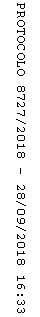 